                                      РАДИВИЛІВСЬКА  МІСЬКА РАДА ДУБЕНСЬКОГО РАЙОНУ РІВНЕНСЬКОЇ ОБЛАСТІ ВІДДІЛ ОСВІТИ, КУЛЬТУРИ, ТУРИЗМУ, МОЛОДІ ТА СПОРТУ                                                            НАКАЗм. Радивилів     Від 09 червня  2023 року                                                                      №46Про організацію роботи  чергових груп на базі Радивилівського ЗДО №1	Відповідно до  Положення про відділ освіти, культури, туризму, молоді та спорту Радивилівської міської ради, затвердженого рішенням Радивилівської міської ради від 20 липня 2020 року № 51, керуючись статтями 32, 40, 59 Закону України «Про місцеве самоврядування в Україні», відповідно до  статей 11, 12, 33, 35 Закону України «Про дошкільну освіту», Санітарного регламенту для дошкільних навчальних закладів, затверджених наказом Міністерства охорони здоров’я України від 24 березня 2016 року № 234 та зареєстрованого в Міністерстві юстиції України 14 квітня 2016 року № 563/28693, рішенням Радивилівської міської ради від 07 березня 2023 року №1151 «Про делегування повноважень відділу освіти, культури, туризму, молоді та спорту Радивилівської міської ради», з метою забезпечення належних умов для здобуття дошкільної освіти та забезпечення оздоровлення  дошкільнят у  закладах дошкільної освіти Радивилівської міської ради, підготовки матеріально-технічної бази закладів дошкільної освіти громади до нового 2023/2024 навчального рокуНАКАЗУЮ:1. Організувати роботу 4  чергових груп на базі Радивилівського закладу дошкільної освіти (ясел-садка) №1 «Сонечко» комбінованого типу Радивилівської міської ради Дубенського району Рівненської області у період з 15 червня 2023 року по 14 серпня 2023 року, а саме 2 чергових груп Радивилівського закладу дошкільної освіти (ясел-садка) №1 «Сонечко» комбінованого типу Радивилівської міської ради Дубенського району Рівненської області, 1 чергової групи Радивилівського закладу дошкільної освіти (ясел-садка) №2 «Усмішка» комбінованого типу Радивилівської міської ради Дубенського району Рівненської області та 1 чергової групи дошкільного підрозділу Сестрятинської гімназії Радивилівської міської ради Дубенського району Рівненської області та Дружбівського закладу дошкільної освіти (ясел-садка) «Ранок» комбінованого типу Радивилівської міської ради Дубенського району Рівненської області.2. Укомплектувати групи із числа вихованців з внутрішньо переміщених осіб, із числа сімей, у яких хтось із батьків перебуває на службі у Збройних Силах України,  та із числа сімей, у яких обоє із батьків офіційно працевлаштовані або офіційно займаються підприємницькою діяльністю, і для яких є необхідність перебувати у чергових дошкільних групах.3. Забезпечити чіткий облік відвідувань вихованців окремо за кожним закладом.4. Централізованій бухгалтерії відділу освіти, культури, туризму, молоді та спорту Радивилівської міської ради (Марія КОВАЛЬЧУК) та дирекції Сестрятинської гімназії Радивилівської міської ради Дубенського району Рівненської області (Інна ТКАЧУК) забезпечити здійснення нарахування батьківської плати за перебування дітей у Радивилівському закладі дошкільної освіти (яслах-садку) №1 «Сонечко» комбінованого типу Радивилівської міської ради Дубенського району Рівненської області відповідно до отриманих табелів обліку відвідувань дітей по кожному окремому закладу.5. Контроль за виконанням наказу покласти на заступника начальника відділу освіти, культури, туризму, молоді та спорту Радивилівської міської ради Ігоря КИРИЧУКАНачальник відділу                                                Ірина КОВАЛЕВСЬКАНАКАЗ  ПІДГОТУВАВ: Заступник начальника відділу освіти, культури, туризму, молоді та спорту Радивилівської міської ради 						         ПОГОДЖЕНО:                                                                Ігор КИРИЧУКЮрисконсульт відділу освіти, культури, туризму, молоді та спорту Радивилівської міської ради 							Денис КОВАЛЬЧУК 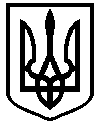 